ZAŁĄCZNIK NR 3  „HYDRAULICZNY TRENAŻER UDA” - URZĄDZENIE SPORTOWO-REKREACYJNE– sztuk 1Opis wymaganych parametrów urządzenia:1. „Hydrauliczny trenażer uda” - urządzenie sportowo-rekreacyjne, winno pomagać wzmocnić i rozwijać mięśnie nóg i uda. Urządzenie winno umożliwiać ćwiczenia w pozycji siedzącej.„Hydrauliczny trenażer uda” winien posiadać siedzisko wraz z wysokim oparciem dla pleców zamontowane do profilu nośnego. W dolnej części pod siedzeniem winien znajdować się dwustronnie działający siłownik hydrauliczny połączony z ruchomym, odpowiednio wygiętym, profilem stalowym, 
w którego dolnej części winien znajdować się uchwyt dla nóg. Po obu stronach siedzenia winny znajdować się uchwyty dla rąk zainstalowane poziomo na profilach stalowych. Całość winna być wykonana zgodnie z pkt 2 oraz zainstalowana zgodnie z pkt 3. Poglądową wizualizację „hydraulicznego trenażera uda” - urządzenia sportowo-rekreacyjnego stanowi rysunek nr 1. 2. Urządzenie to winno być jednoosobowe, do użytku zewnętrznego, odporne na działanie warunków atmosferycznych, wykonane z:- profili stalowych, profil nośny średnica 140 mm o grubości ścianki 3,5 – 4 mm.- Całość galwanizowana na gorąco. Malowane proszkowo, kolor - do uzgodnienia z Zamawiającym.- Powłoki lakiernicze min. warstwa 70 mikronów.- Dodatkowa powłoka poliestrowa zabezpieczająca przed działaniem promieni UV- Zastosowane dwustronnie działające siłowniki hydrauliczne z ręczną regulacją obciążenia od 8 do 80 kg, przeznaczone do użytku zewnętrznego.- Wszystkie łożyska samosmarujące zamknięte. - Powłoka siedziska wykonana z tworzywa elastycznego „Poly Safe” w kolorze czarnym.- Tabliczka znamionowa wykonana z tworzywa ABS. Na tabliczce zamontowana instrukcja ćwiczeń 
z nadrukiem na blasze nierdzewnej. - Uchwyty dla rąk i nóg z tworzywa EPDM w kolorze czarnym.3. Sposób montażu:- Urządzenie musi być zainstalowane trwale do podłoża - Montaż do podłoża betonowego za pomocą 8 kotew o wymiarach 13/100 mm.- Fundament winien być wykonany z betonu min. B-20.- Wolna przestrzeń dookoła urządzenia winna wynosić: 1,5 - 2 m oraz  być obsiana trawą z domieszką koniczyny.Urządzenie powinno być wykonane zgodnie z normami PN-EN 1176-1:2009 PN-EN 1176-7:2009  PN-EN957-1:2006 PN-EN 957-8:2002. Wszelkie certyfikaty winne być wydane przez akredytowaną jednostkę.Zaleca się montaż w/w urządzenia przez licencjonowaną grupę posiadającą uprawnienia montażowe dla tego typu urządzeń sportowo-rekreacyjnych i zgodnie z zaleceniami i dokumentacją techniczną urządzenia, przed obsianiem wolnej przestrzeni pomiędzy urządzeniami. Zamontowane urządzenie musi posiadać niezbędne atesty.Wizualizacja poglądowa „hydraulicznego trenażera uda” - urządzenie sportowo-rekreacyjne:Rys. nr 1.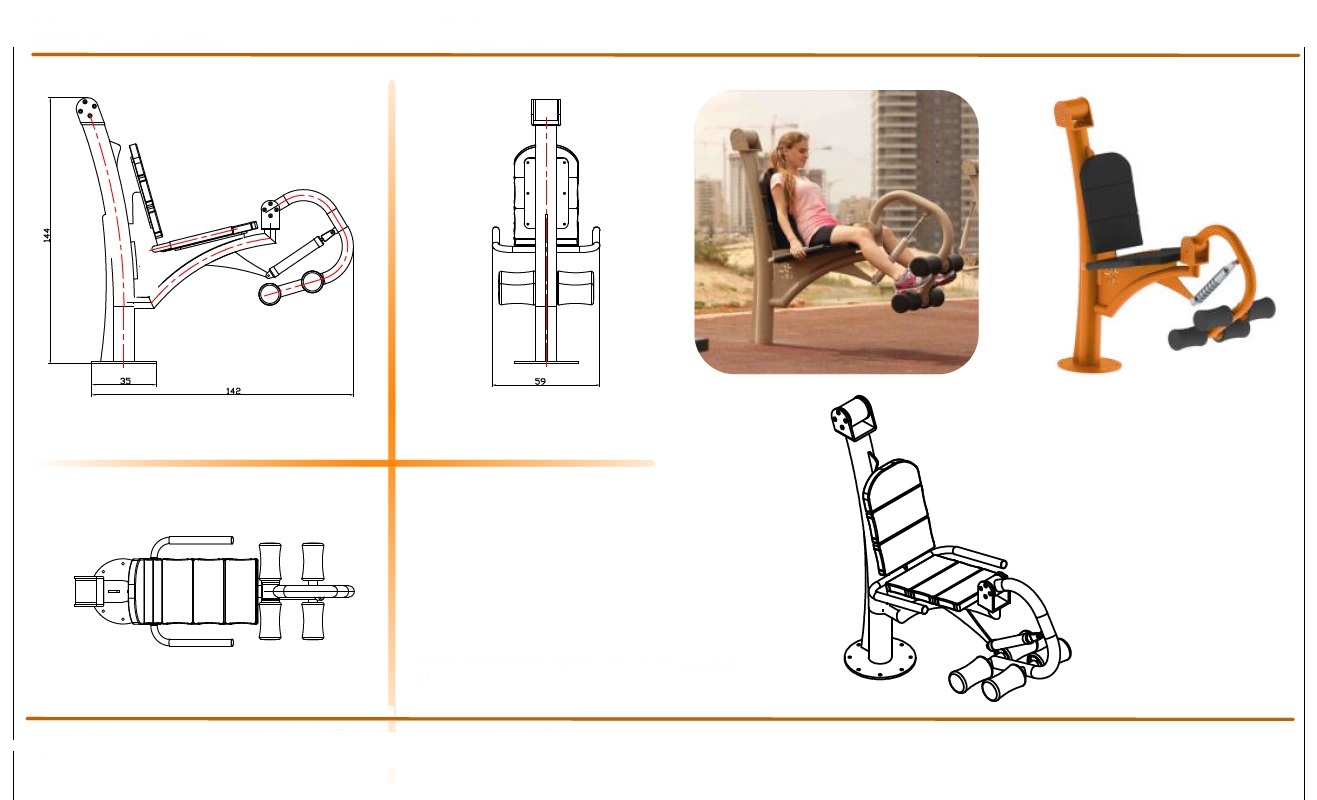 